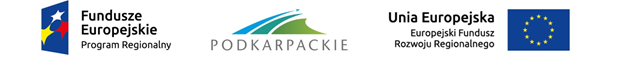 Załącznik nr 8.2 do Regulaminu naboru Karta oceny merytorycznej dla eksperta finansowegokarta oceny merytorycznej projektu zgłoszonego do dofinansowania w ramach RPO WPw zakresie analizy finansowej i ekonomicznej KRYTERIA MERYTORYCZNE DOPUSZCZAJĄCE STANDARDOWEKRYTERIA MERYTORYCZNE DOPUSZCZAJĄCE SPECYFICZNEW przypadku stwierdzenia, że projekt nie spełnia w/w kryteriów, wniosek o dofinansowanie uzyskuje ocenę negatywną. Wynik oceny wymaga uzasadnienia.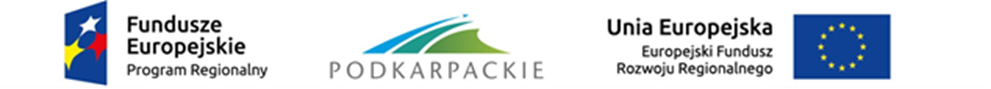 Karta oceny merytorycznej dla eksperta technicznegokarta oceny merytorycznej projektu zgłoszonego do dofinansowania w ramach RPO WPw zakresie analizy technicznej i technologicznejKRYTERIA MERYTORYCZNE DOPUSZCZAJĄCE STANDARDOWEKRYTERIA MERYTORYCZNE DOPUSZCZAJĄCE SPECYFICZNEW przypadku stwierdzenia, że projekt nie spełnia w/w kryteriów, wniosek o dofinansowanie uzyskuje ocenę negatywną. Wynik oceny wymaga uzasadnienia.Oś priorytetowa:OŚ VI SPÓJNOŚĆ PRZESTRZENNA I SPOŁECZNADziałanie/poddziałanie:DZIAŁANIE 6.4 INFRASTRUKTURA EDUKACYJNAPODDZIAŁANIE 6.4.2 KSZTAŁCENIE ZAWODOWE I USTAWICZNE ORAZ PWSZPROJEKTY Z ZAKRESU:Nr naboru:Nr wniosku:Tytuł projektu:Wnioskodawca:Wnioskowana kwota z EFRR (w zł):Data wpływu wniosku:Lp.Kryteria dopuszczająceTAKNIEUZASADNIENIELogika projektuPrawidłowość analizy wariantów alternatywnychKwalifikowalność wydatkówPoprawność przeprowadzenia analizy potencjału instytucjonalnego wnioskodawcyZasada zapobiegania dyskryminacjiRówność szans kobiet i mężczyzn Zasada zrównoważonego rozwoju8.Klauzula delokalizacyjna (jeśli dotyczy)9.Prawidłowość metodologiczna i rachunkowa analizy finansowej10.Spełnienie kryteriów progowych wskaźników finansowych11.Trwałość finansowa projektu12.Prawidłowość analizy ekonomicznejLp.Kryteria dopuszczająceTAKNIEUZASADNIENIEBudowa nowych obiektówZgodność z celami RIS i/lub Strategią Rozwoju Województwa – Podkarpackie 2020 Komplementarność do projektów z EFS na etapie identyfikacji projektów. Uzasadnienie w przypadku oceny negatywnej wnioskuImię i nazwisko eksperta oceniającego wniosek:Data: 	Podpis:Oś priorytetowa:OŚ VI SPÓJNOŚĆ PRZESTRZENNA I SPOŁECZNADziałanie/poddziałanie:DZIAŁANIE 6.4 INFRASTRUKTURA EDUKACYJNAPODDZIAŁANIE 6.4.2 KSZTAŁCENIE ZAWODOWE I USTAWICZNE ORAZ PWSZPROJEKTY Z ZAKRESU:Nr naboru:Nr wniosku:Tytuł projektu:Wnioskodawca:Wnioskowana kwota z EFRR (w zł):Data wpływu wniosku:Lp.Kryteria dopuszczająceTAKNIEUZASADNIENIELogika projektuPrawidłowość analizy wariantów alternatywnychKwalifikowalność wydatkówPoprawność przeprowadzenia analizy potencjału instytucjonalnego wnioskodawcyZasada zapobiegania dyskryminacjiRówność szans kobiet i mężczyzn Zasada zrównoważonego rozwoju8.Klauzula delokalizacyjna (jeśli dotyczy)9.Wykonalność techniczna i technologiczna projektu10.Uwarunkowania prawne i organizacyjne związane z procesem inwestycyjnym11.Zmiany klimatuLp.Kryteria dopuszczająceTAKNIEUZASADNIENIEBudowa nowych obiektówZgodność z celami RIS i/lub Strategią Rozwoju Województwa – Podkarpackie 2020 Komplementarność do projektów z EFS na etapie identyfikacji projektów. Uzasadnienie w przypadku oceny negatywnej wnioskuImię i nazwisko eksperta oceniającego wniosek:Data: 	Podpis: